от 24 марта 2021 года									       № 121-рО проведении конкурса для зачисления в резерв управленческих кадров администрации городского округа город Шахунья Нижегородской областиВ соответствии с постановлением администрации городского округа город Шахунья Нижегородской области от 10 апреля 2017 года № 419 «О резерве управленческих кадров администрации городского округа город Шахунья Нижегородской области»:1.	Объявить конкурс для зачисления в резерв управленческих кадров администрации городского округа город Шахунья Нижегородской области для замещения должностей руководителей муниципальных учреждений и предприятий городского округа город Шахунья Нижегородской области по отраслям:а) ЖКХ и строительство;б) культура;в) спорт;г) средства массовой информации;д) экономика и финансы.2.	Установить квалификационные требования к претендентам для зачисления в резерв управленческих кадров администрации городского округа город Шахунья Нижегородской области:К уровню профессионального образования: наличие высшего образования.К стажу: не менее 5 лет стажа работы по специальности, наличие стажа работы на руководящих должностях не менее 3 лет.3.	Установить перечень документов для участия в конкурсе: - заявление о допуске к конкурсу в резерв управленческих кадров;- анкета кандидата на бумажном носителе и фотография кандидата;- рекомендации руководителей органов местного самоуправления; руководителей предприятий, учреждений, организаций всех форм собственности; общественных организаций; политических партий. Рекомендации представляются в произвольной форме;- копии следующих документов: паспорта, документов об образовании, трудовой книжки.4. Назначить ответственным лицом за прием документов от кандидатов в резерв управленческих кадров администрации городского округа город Шахунья Нижегородской области Гудину Юлию Николаевну – главного специалиста отдела кадровой и архивной работы администрации городского округа город Шахунья Нижегородской области.5. Установить время для приема документов с 7 апреля 2021 года по 23 апреля 2021 года в рабочие дни с 9.00 до 16.00, пятница с 9.00 до 15.00, по адресу: город Шахунья, площадь Советская, дом 1, кабинет 59, телефон 2-66-25. 6. Дата проведения первого этапа конкурса: 26 апреля 2021 года.Предполагаемая дата проведения второго этапа конкурса: после 11 мая 2021 года.7. Опубликовать информацию о проведении конкурса для зачисления в резерв управленческих кадров администрации городского округа город Шахунья Нижегородской области в газете «Знамя труда» и на официальном сайте администрации городского округа город Шахунья Нижегородской области.Глава местного самоуправлениягородского округа город Шахунья						          Р.В.Кошелев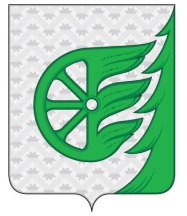 Администрация городского округа город ШахуньяНижегородской областиР А С П О Р Я Ж Е Н И Е